Mondrian et les couleurs Document pour le professeurCette activité appartient à une séquence décomposée en 5 séances. Il s’agit de la deuxième séance de cette séquence dont une description sommaire est présentée ci-dessous : Séance 2Énoncé à destination des élèvesMondrian et les couleurs Avec les russes Kandinsky et Malevitch, le peintre néerlandais Piet Mondrian (1872-1944) est l’un des pionniers de la peinture abstraite. On lui doit une grande série de productions picturales caractérisées par des réseaux de lignes et de plans ainsi que des rectangles peints de couleurs différentes.Dans cette activité, on s’intéresse à l’un de ses tableaux de peinture abstraite appartement actuellement à une collection privée. Le portrait « robot » de ce tableau est donné ci-dessous (document 1).⤷ Éclairés en lumière blanche, quelles sont les couleurs des différents « rectangles colorés » du tableau de Mondrian ?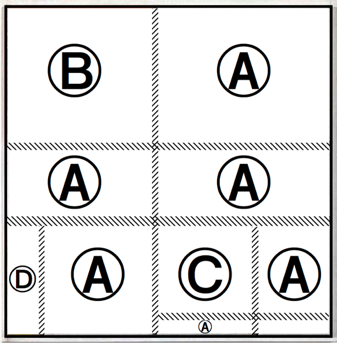 Document 1 : « Portrait-robot » d’un tableau de Mondrian 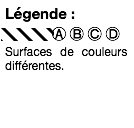 Document 2 : Modèle de la couleur d’un objet coloré Un objet coloré absorbe sa couleur complémentaire et diffuse sa propre couleur.Ainsi, lorsqu’il est éclairé en lumière blanche, un objet cyan diffuse de la lumière cyan (synthèse additive de lumière bleu + vert) et absorbe sa couleur complémentaire, le rouge.Document 3 : Couleurs du tableau sous différents éclairages Document 4 : Matériel mis à disposition des filtres de différentes couleurs (rouge, vert, bleu). Ces filtres sont distribués par l’enseignante une fois la question 3 traitée.Lampe émettant de la lumière blanche et munie de porte-filtres et de miroir latéraux. Il est possible d’insérer un filtre dans chaque glissière (soit trois filtres au total au maximum). A l’aide des miroirs, il est possible de faire superposer jusqu’à trois lumières colorées ;Des supports de papier : blanc, noir, rouge, vert, bleu, jaune, magenta et cyan.Travail à faire :1. Rappeler les trois couleurs primaires pour le physicien.2. A l’aide du modèle de la couleur d’un objet (doc. 2) et des informations issues du doc. 3, identifier la couleur des zones Ⓐ, Ⓑ, Ⓒ, Ⓓ et hachurée lorsque celles-ci sont éclairées en lumière blanche. Sur le cahier, rédiger une réponse explicite qui rende compte du raisonnement proposé.3. A partir du matériel disponible (doc. 4), proposer un protocole permettant de vérifier la réponse précédente (il faut rédiger le protocole sur le cahier).4. Mettre en commun les réponses précédentes avec le reste de l’équipe puis présenter les réponses à l’enseignante et récupérer ensuite des filtres de couleurs en vue de réaliser l’expérience proposée.Par équipe, réaliser un récit multimédia pour : Répondre au problème posé ;Expliquer le raisonnement mis en oeuvre ;Présenter des photos illustrant l’expérience réalisée pour valider la réponse proposée. Indiquer également les observations et la conclusion faite de l’expérience réalisée.Ce travail de restitution doit tenir compte des critères de réussite distribués et être partagé avec l’enseignante (via un mur virtuel) à la fin de l’activité.⤷ Ranger le matériel à la fin de l’activité.Critères de réussite :NOMS Prénoms des élèves de l’équipeDéroulement pour le professeur :1/ Travail individuel - 12 min pour traiter au moins jusqu'à la question 3 incluse.2/ Travail d'équipe - 10 min pour mettre en commun et traiter la question 43/Restitution auprès du professeur : 1 élève par équipe rapporte au professeur les hypothèses de couleurs des différentes surfaces du tableau ainsi qu’un protocole expérimental rédigé.4/ Réalisations : de l'expérience/du récit multimédia/du partage : 20 min (travail à finir pour certains à la maison)5/ Partage sur le mur virtuel via une adresse communiquée à la classe (5 min)ATTENTION : les élèves ne connaissaient pas l’outil Comphone ou Adobe Spark. Ils ont dû terminer la réalisation de leur récit multimédia à la maison. Il est donc important qu’ils notent l’adresse du mur virtuel pour réaliser le dépôt.A propos des critères de réussites :Proposition de répartition des points :Items évalués/niveau de réussiteQuelques exemples de Productions d’élèves (issus de plusieurs classes) :(certains élèves sont allophones) : https://framemo.org/Mondrian1718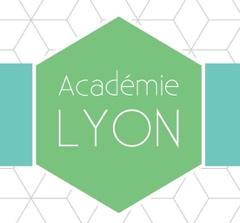 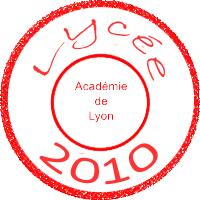 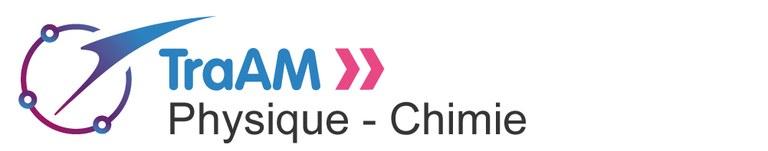 1ère L/ESdécembre2017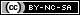 Niveau (Thèmes)1ère L / 1ère ES - Thème : Représentation visuelle.Type d’activitéRestitution d’une démarche de résolution sous forme d’un récit multimédia.CompétencesCapacitésRESTITUER SES CONNAISSANCESS’APPROPRIER :Relier la situation/le problème à des informations fournies. Identifier un problème, le reformuler.ANALYSER :Proposer les étapes d'une résolution.Repérer ou sélectionner des informations utiles.RÉALISERExploiter le modèle de la couleur d’un objet.COMMUNIQUER Décrire clairement une démarche suivie.Formuler une réponse compréhensible.Utiliser un vocabulaire adapté.Notions et contenus du programmeDistinguer synthèses soustractive et additive. Application à la peinture.Exploiter un cercle chromatique.Description succincte de l’activité L’activité proposée permet d’évaluer la maîtrise des élèves des notions de synthèses additive et soustractive des couleurs.Les élèves doivent retrouver les couleurs des différentes surfaces d’un tableau de Mondrian en lumière blanche. Ils possèdent uniquement des informations sur la couleur de ces surfaces en lumière colorée. Une fois que les élèves ont proposé une solution au professeur, ils peuvent réaliser un protocole expérimental pour valider leur réponse.Objectifs disciplinaires et/ou transversauxUtiliser un  modèle de l’objet coloré.Travailler en groupe.Restituer une démarche de résolution avec élaboration et réalisation d’un protocole expérimental.Pré-requisDistinguer synthèse additive et synthèse soustractive des couleurs. Connaître et/ou savoir exploiter le cercle chromatique des couleurs.Durée estimée :1hMatériel smartphone ou tablettes avec application Com-phone ou Adobe Spark ou salle avec ordinateurs + possibilité de créer un diaporama commentépar équipe d’élèves : une source de lumière blanche + filtres (rouge/vert/bleu) + des cartons avec des couleurs différentes (noir/blanc/rouge/vert/bleu/cyan/jaune/magenta).Séance 1 : Distinguer synthèse additive et synthèse soustractiveSéance 1 : Distinguer synthèse additive et synthèse soustractiveNotion/compétencesDistinguer synthèses soustractive et additive. Exploiter un cercle chromatique.Durée de la séance :1hMatériel requisSalle avec ordinateurs et accès internetLogiciels/Application + TutorielsSimulateur en ligne : synthèse additive : http://www.pccl.fr/physique_chimie_college_lycee/quatrieme/optique/synthese_additive.htmsynthèse soustractive : NoteBookCast : site permettant de réaliser un poster numérique sommaire de façon collaborativeTutoriel :http://www2.ac-lyon.fr/enseigne/physique/spip.php?article989&lang=frDroits sur les ressources utiliséesTitres des activités/des supports à destination des élèvesDistinguer synthèse additive et synthèse soustractive des couleurs.Consignes aux élèvesL’activité présente les notions de synthèse additive et de synthèse soustractive en balayant les notions de couleurs primaires du physicien, de couleurs complémentaires et cercle chromatique au travers de deux simulateurs (niveau collège).Remarque professeurLes élèves s’approprient assez facilement le site NoteBookCast.Evaluation prévueA la séance suivante.Séance 2 : Mondrian et les couleurs (Evaluation)Activité présentée dans ce documentSéance 2 : Mondrian et les couleurs (Evaluation)Activité présentée dans ce documentNotion/compétencesDistinguer synthèses soustractive et additive des couleurs. Application à la peinture. Exploiter un cercle chromatique.Durée de la séance :1hMatériel requissmartphones ou tablettes avec application Comphone ou Adobe Spark ou salle avec ordinateurs + possibilité de créer un diaporama commentépar équipe d’élève : une source de lumière blanche + filtres (rouge/vert/bleu) + des cartons avec des couleurs différentes (noir/blanc/rouge/vert/bleu/cyan/jaune/magenta).Logiciels/Application + TutorielsCom-phone (Android) (tutoriel Com-phone) ou Adobe Spark (iOS) (tutoriel Spark)Droits sur les ressources utiliséesTitres des activités/des supports à destination des élèvesMondrian et les couleursConsignes aux élèvesLe portrait robot d’un tableau de Mondrian est confié aux élèves. A l’aide de quelques informations, ils doivent retrouver les couleurs de chaque zone du tableau.Ils utilisent un modèle d’un objet coloré, proposent et mettent en oeuvre un protocole expérimental pour valider leurs hypothèses. La démarche réalisée est présentée sous la forme d’un récit multimédia à l’aide d’outils nomades.Remarque professeurLes élèves ont un peu de mal à s’approprier certains outils numériques de restitution de travail.Dans les faits, un quart à un tiers des groupes (selon les classes) a dû terminer la réalisation de leur récit multimédia à la maison.Evaluation prévueActivité évaluée.Séance 3 : Présence de différents colorants + Distinction “Pigments et Colorants”Séance 3 : Présence de différents colorants + Distinction “Pigments et Colorants”Notion/compétencesNotion de colorants et de pigments / Approche historiquePratiquer une démarche expérimentale pour déterminer la présence de différents colorants dans un mélange. Rechercher et exploiter des informations portant sur les pigments, les colorants et leur utilisation dans le domaine des arts.Durée de la séance :1h décomposée (en 15/20 min + 25/30 min)+ prolongation en travail à la maison sur un délai de 3 semaines.Matériel requisMatériel pour réaliser la CCM de colorants alimentaires (pour une moitié de classe)Matériel pour une extraction liquide-liquide (tube à essais) du colorant vert dans le sirop de menthe à l’aide d’acétone (pour l’autre moitié de classe)Logiciels/Application + TutorielsSite genial.ly (tutoriel) pour créer un diaporama interactifDroits sur les ressources utiliséesTitres des activités/des supports à destination des élèvesSynthèse additive et synthèse soustractive des couleursPigments et colorants.Consignes aux élèvesDans un premier temps (n’excédant pas 20 min), une activité portant sur la distinction “colorants/pigments” est présentée aux élèves : par équipe et en travail hors classe, les élèves doivent rendre compte de la distinction entreces deux notions au travers d’une approche historique et d’une restitution sous forme d’un diaporama interactif. Des ressources sont fournies aux élèves. Un délai de 3 semaines leur est laissé pour rendre cette production.Dans un deuxième temps (n’excédant pas 35 min), les élèves réalisent soit la CCM d’un mélange de colorant (dont un colorant vert) soit l’extraction liquide-liquide (en tube à essais) du colorant vert présent dans un sirop de menthe à l’aide d’acétone : ces deux techniques sont familières a priori car déjà réalisées en classe de seconde. Il est toutefois possible de donner une ressource préparatoire aux élèves. Ils devront la consulter à la maison, avant la séance pour réviser les connaissances relatives à ces deux techniques.Remarque professeurIl peut être “rentable” de réaliser l’inscription de chaque élève à genial.ly hors classe en prenant soin de demander une autorisation parentale.Evaluation prévueAu terme de la séquence.Séance 4 : Influence de différents paramètres sur la couleur d’espèces chimiquesSéance 4 : Influence de différents paramètres sur la couleur d’espèces chimiquesNotion/compétencesInfluence d’un ou plusieurs paramètres sur la couleur de certaines espèces chimiques. Pratiquer une démarche expérimentale pour mettre en évidence l’influence de certains paramètres sur la couleur d’espèces chimiques.Durée de la séance :1h30 (au minimum) - 2h (au maximum)Matériel requisMatériel pour montrer l’influence du pH sur la couleur du jus de chou rouge (pour une moitié de classe)Matériel pour montrer l’influence de la température (solution de chlorure de cobalt) + influence de la lumière (précipité de chlorure d’argent) (pour l’autre moitié de classe)vidéos présentant les expériences pour montrer l’influence de l’humidité et de la nature du solvant sur la couleur du sulfate de cuivre anhydre.Logiciels/Application + TutorielsSite genial.ly (tutoriel) pour créer un diaporama interactif.Droits sur les ressources utiliséesTitres des activités/des supports à destination des élèvesInfluence de certains paramètres sur la couleur d’espèces chimiques.Consignes aux élèvesLes élèves manipulent ou consultent des ressources d’expériences pour lister l’influence éventuelle de certains paramètres sur la couleur d’espèces chimiques.Remarque professeurIl peut être “rentable” de réaliser l’inscription de chaque élève à genial.ly hors classe en prenant soin de demander une autorisation parentale.Evaluation prévueActivité en équipe et évaluée.Séance 5 : Interpréter la couleur d’un mélange obtenu à partir de matières colorées (Evaluations)Séance 5 : Interpréter la couleur d’un mélange obtenu à partir de matières colorées (Evaluations)Notion/compétencesSynthèse soustractive ; synthèse additive. Application à la peinture et à l’impression couleur.				Interpréter la couleur d’un mélange obtenu à partir de matières colorées.Durée de la séance :40 minMatériel requisSalle informatique avec ordinateurs ayant accès à internet.Optionnel : système d’évaluation par vote avec rétro-action instantanée  (comme Plickers).Logiciels/Application + TutorielsDiaporama type “quiz” réalisé par le professeur avec genial.ly (tutoriel).Droits sur les ressources utiliséesTitres des activités/des supports à destination des élèvesInterpréter la couleur d’un mélange obtenu à partir de matières colorées.Consignes aux élèvesLes élèves répondent à un quiz en ligne  portant à la fois sur la synthèse additive et sur la synthèse soustractive des couleurs. Seul, le modèle de la couleur d’un objet est donné/rappelé en début de séance.Remarque professeurEvaluation prévueCette activité peut être vécue comme une évaluation formative (ou sommative) pour les élèves permettant ainsi de vérifier les points maîtrisés et/ou non maîtrisés concernant la synthèse soustractive en particulier.Elle peut se poursuivre par une évaluation sommative individuelle sous forme papier ou sous forme de “vote”.Couleur de la lumière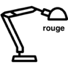 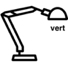 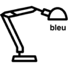 Couleur des surfaces ⒶRougeVertBleuCouleur de la surface ⒷRougeNoirNoirCouleur de la surface ⒸNoirNoirBleuCouleur de la surface ⒹRougeVertNoirCouleur de la surface hachuréeNoirNoirNoirNOMS Prénoms des élèves de l’équipeNOMS Prénoms des élèves de l’équipeNOMS Prénoms des élèves de l’équipeNOMS Prénoms des élèves de l’équipeNOMS Prénoms des élèves de l’équipeClasse :Classe :Items évalués/niveau de réussiteABCDNoteSurDémarche de résolutionLa démarche de résolution est juste et explicitement présentéeLa démarche de résolution est partiellement juste et/ou présentée de manière pas assez expliciteLa démarche de résolution est partiellement juste et présentée de manière pas assez construite.La démarche de résolution est fausse et pas ou mal présentée./5Expériences réaliséesDes photos ou schémas explicites rendent compte des expériences réaliséesLes observations sont mentionnées ainsi que la conclusion de l’expériencePhotos/schémas incompletsObservations globalement mentionnées.Conclusion explicitePhotos/schémas incomplets ou peu pertinentsObservations mal mentionnées.Conclusion peu explicite ou fausseAucune illustration rendant compte des expériences réaliséesAucune observation mentionnéeAucune conclusion formulée/3CréativitéSatisfaisanteAssez satisfaisantePeu satisfaisanteInsuffisante/2Maitrise de la langue française (oral et écrit)SatisfaisantAssez satisfaisantPeu satisfaisantInsuffisant/2Maîtrise du langage scientifiqueUtilisation d’un vocabulaire scientifique précis, adapté et systématiqueUtilisation d’un vocabulaire scientifique précis, adapté mais pas de façon systématiqueUtilisation d’un vocabulaire scientifique assez précis, adapté et/ou pas de façon systématiqueAucun usage de vocabulaire ou usage d’un vocabulaire scientifique inadapté/2TotalTotalTotalTotalTotal/14Items évalués/niveau de réussiteABCDNoteSurDémarche de résolution5321/5Expériences réalisées3210/3Créativité210,50/2Maitrise de la langue française (oral et écrit)210,50/2Maîtrise du langage scientifique210,50/2